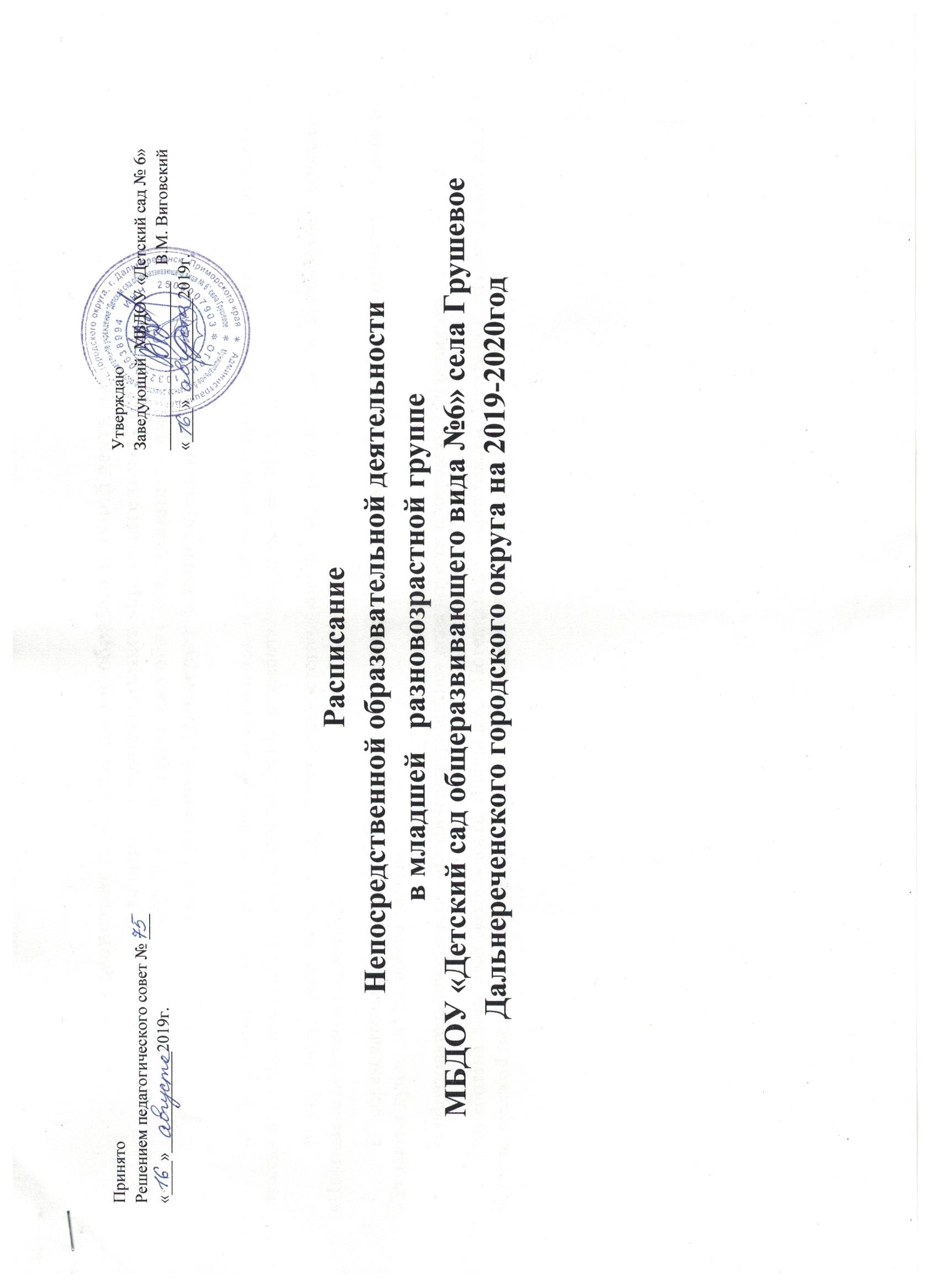 Днинедели           группымладшая разновозрастная группамладшая разновозрастная группамладшая разновозрастная группаДнинедели           группы1 мл.гр2 мл.грСредняя группапонедельник9.30-9.40Познание (формирование целостной картины мира)10.00-10.10Художественное творчество:(рисование)9.30-9.45Познание (формирование целостной картины мира)10.00-10.15Художественное творчество:(рисование)09.30-9.50Познание (формирование целостной картины мира)10.00-10.20Художественное творчество:(рисование)10.25-10.45 Физическая культуравторник9.30-9.40Познание: ФЭМП10.00-10.10Физическая культура9.30-9.45Познание: ФЭМП10.00-10.15Физическая культура9.30-9.50Познание: ФЭМП10.00-10.20Физическая культурасреда9.30-9.40Речевое развитие10.00-10.10Художественное творчество: (лепка)10.20-10.30Музыка9.30-9.45Речевое развитие10.00-10.15Художественное творчество: (лепка)10.20-10.35Музыка9.30-9.50Речевое развитие10.00-10.50Художественное творчество: (лепка)10.20-10.40Музыка    четверг-10.00-10.10Физическая культура на свежем воздухе9.30-9.45Художественное творчество: (аппликация)10.00-10.15Физическая культура на свежем воздухе9.30-9.50 Художественное творчество: (аппликация)10.00-10.20Физическая культура на свежем воздухепятница9.30-9.40Чтение художественной литературы10.00-10.10Музыка9.30-9.45Чтение художественной литературы10.00-10.15Музыка9.30-9.50Чтение художественной литературы10.00-10.20Музыка